Рассказывание по картине « Собака со щенятами»( продолжение)По стихотворению С. Дорохова « Лайка» ( хрестоматия к программе « Северячок», стр. 25.Цель: Учить детей эмоционально воспринимать содержания произведения, умение описывать сюжет.Задачи: Продолжать учить детей описывать картину в определенной последовательности;Научить называть картину;Приобщать детей к поэзии;Воспитывать умения слушать и слышать товарища.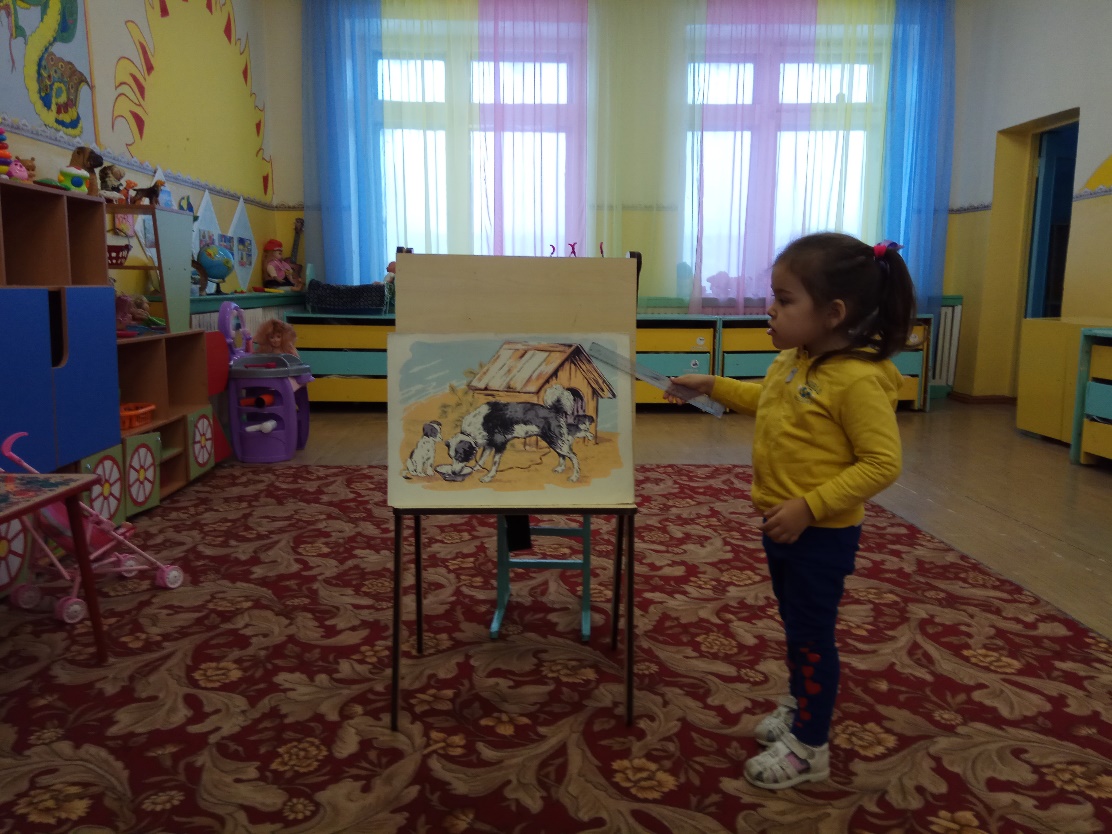 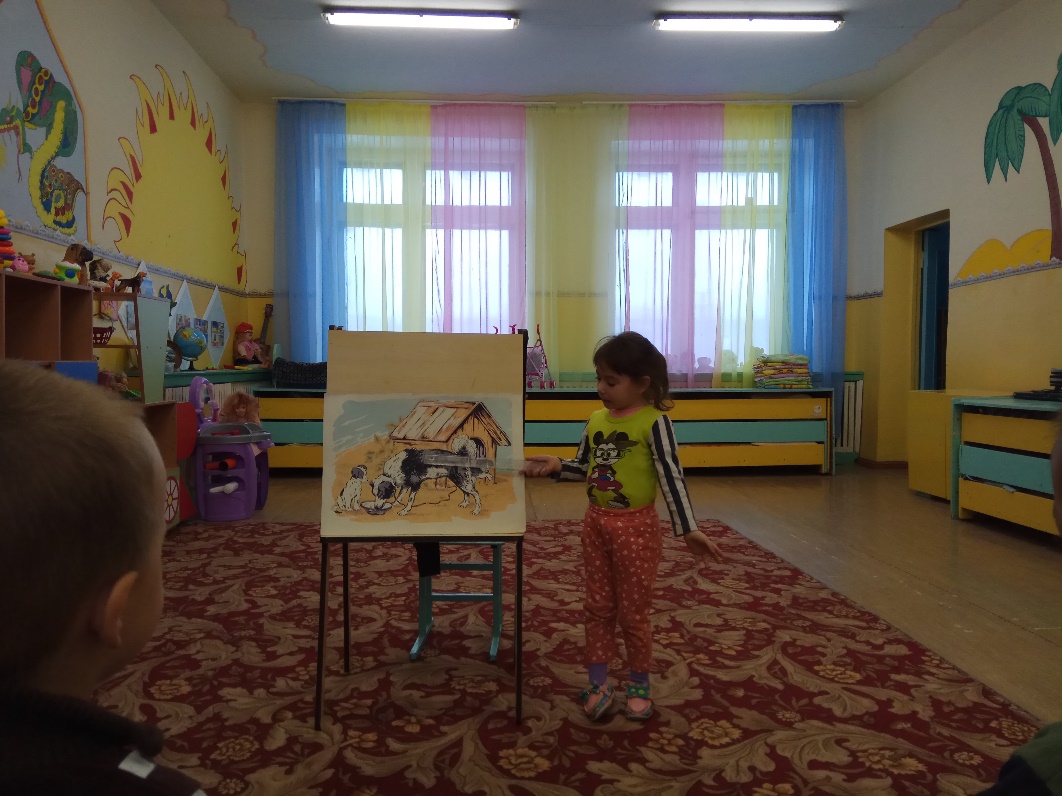 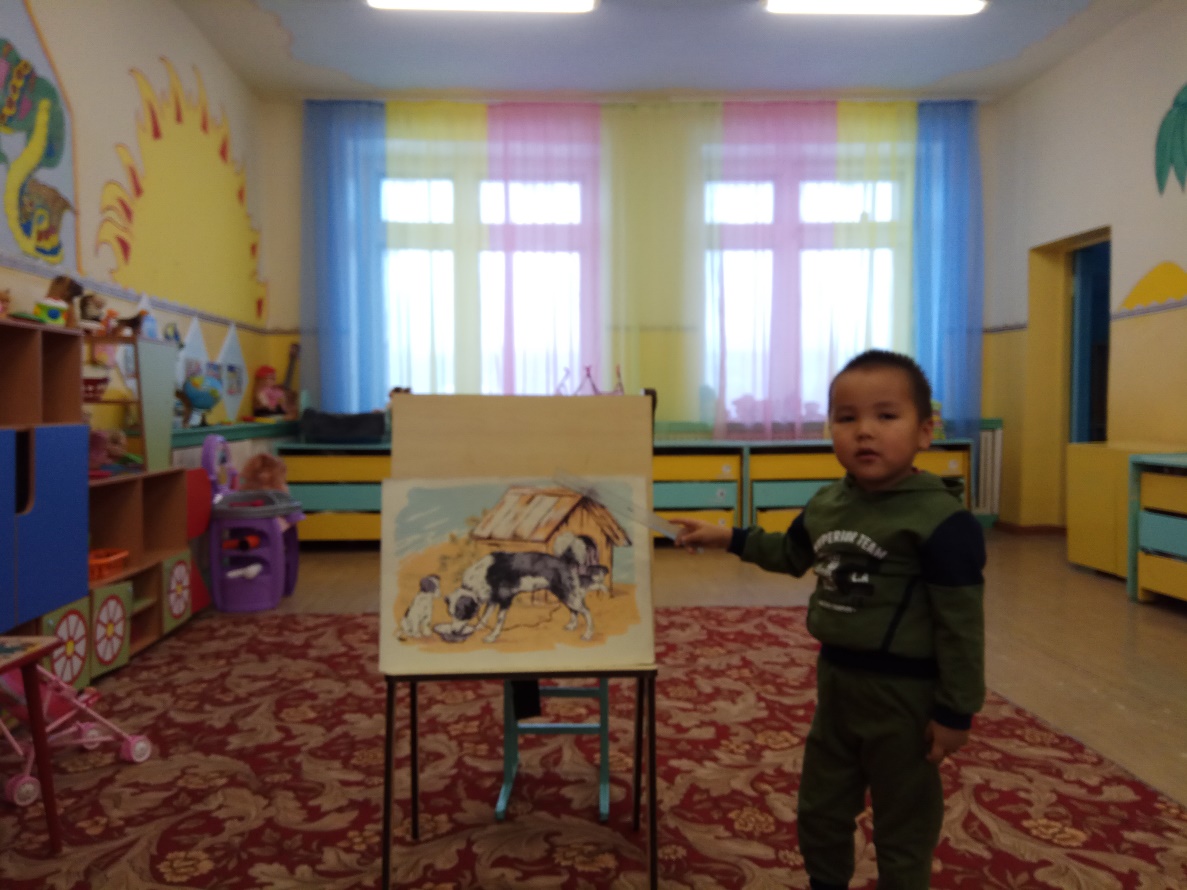 